VETERANS SPORTSMEN’S ASSOCIATION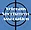 2023 MEMBERSHIP APPLICATIONLAST NAME:      					FIRST NAME:                				 MI:    ADDRESS:      										APT #:         P/H: CITY / TOWN:      					STATE:      				ZIP CODE:      EMAIL:      						PHONE:      				CELL:      DOB:       (MM/DD/YYYY)	EMPLOYMENT / JOB TITLE:      VETERAN?  YES	 NO (IF NO THEN SKIP TO 2)		LAST FOUR OF SSN: XXX-XX-     BRANCH OF SERVICE:		 ARMY    NAVY    USMC    AIR FORCE    COAST GUARDTYPE OF DUTY:		 ACTIVE DUTY    RESERVES    NATIONAL GUARD   AUXUILARYENLISTMENT DATE:       (MM/DD/YYYY)	DISCHARGE DATE:          CURRENTLY ACTIVE: AFSC/MOS:      			SECOND MOS:      		HIGHEST RANK/GRADE:      *PLEASE PROVIDE A COPY OF YOUR DD-214, NGB-22 OR US GOVERNMENT ISSUED VETERAN ID WITH YOUR APPLICATION*PDF, JPG OR BMP FILE OF DOCUMENTATION ACCEPTED IF FILING APPLICATION ONLINE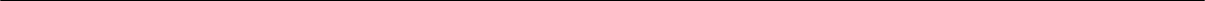 FIREARM CLASSES / TACTICAL COURSES TAKEN:      MEMBERSHIP REQUESTED:	 VETERAN	 ASSOCIATE		T-SHIRT SIZE:  2021 MEMBERSHIP FEES ARE:      $20.00	      $20.00PLEASE PROVIDE TWO CURRENT VSA MEMBER REFFERALS: (REFFERAL MEMBER MUST BE IN GOOD STANDING)     							SIGNATURE*:      				DATE:           							SIGNATURE*:      				DATE:      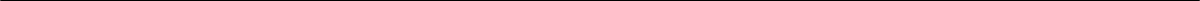 Disclaimer and SignatureThe Veterans Sportsmen’s Association does not discriminate on the basis of race, creed, color, ethnicity, national origin, religion, sex, sexual orientation, gender expression, age, height, weight, physical or mental ability, veteran status, military obligations, OR marital status. We reserve the right to deny any application for membership due to legal or civil reasons specified in the Association’s bylaws.  I would like to apply for a membership in the Veterans Sportsmen’s Association. I understand that false or misleading information in my application may result in my disqualification. I certify that my answers are true and complete to the best of my knowledge.SIGNATURE*:      _________________________________________________		DATE:      *IF FILING THIS APPLICATION ELECTRONICALLY, PLEASE PROVIDE YOUR INITIALS AND THE LAST FOUR DIGITS OF YOUR SSN IN LIEU OF A SIGNATURE.VSA FORM - APPLICATION-2021-V001EF/.JF											REVISED 01/01/2021VETERANS SPORTSMEN’S ASSOCIATIONDO NOT FILL IN BELOW THIS LINEVeterans Sportsmen’s Association (VSA) members are bound together by a common objective of pleasure, recreation, and other nonprofitable purposes. The term other nonprofitable purposes means other purposes similar to pleasure and recreation in addition to social activities. Membership in the VSA must be limited in scope to a membership body that is consistent with the character of 501c3 Veterans Nonprofit Organization. Therefore, VSA membership shall be open to all individuals eighteen (18) years of age or older that have been or are currently serving in the United States Armed Forces. Proof of service must be submitted with this membership application and maintained by the Board. The VSA may have an associate (nonvoting) class of membership, for those individuals with strong patriotic tendencies and an interest in supporting Veteran activities as described above. Both classes of membership shall enjoy the same rights and privileges for participation in VSA activities, and shall be charged the same amount for membership, events and organization functions. The Board shall adopt a membership application form. The application form shall require the name, address, email address, and telephone number of each applicant. Applicants seeking full membership must provide proof of military service (DD-214) with honorable discharge. A membership committee shall be formed to review and process applications to ensure that individuals who apply may be eligible for membership. Non eligible applicants (Non-Veterans) may apply for associate membership. The applicant becomes a member upon the President’s signature of the application form, when the payment of annual dues is received, and the applicant is voted in by a majority of the existing members at the time the vote is cast. Approved members will be provided with a free membership T-Shirt. The Financial Secretary shall keep an up-to-date membership list. Members who are in good standing in the VSA, and who are current in their dues, may attend all general meetings, receive access to VSA private social media sites, copies of VSA publications, and participate in VSA events and activities.  Membership Application Complete    Veteran Status Verified     Membership Fee Collected
FINANCIAL SECRETARY*:      ______________________________	DATE:      Membership Committee Approval
ADMINISTRATIVE SECRETARY*:      ______________________________	DATE:       Membership Approval Vote
VSA PRESIDENT*:      ______________________________		DATE:       VSA MEMBERSHIP NUMBER:      		SPECIAL TITLE/DUTY/ POSITION:      VSA FORM - APPLICATION-2021-V001EF/.JF											REVISED 01/01/2021